Vous écrivez l’examen sur ce document WORD. 1 point par réponse. La production écrite est sur 15 points. Durée : 1hCompréhension écriteDOCUMENT 1 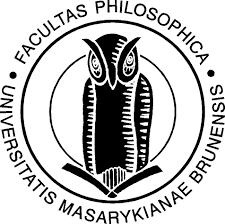 Lisez le document et répondez aux questions.Tendances mode printemps-été 2017:Décryptage et sélections shoppingGuillemette Deroy, 20 mars 2017Les grandes tendances mode printemps été 2017Bohèmes et romantiques, les collections mode printemps-été 2017 risquent de vous séduire et de vous convaincre (si ce n’était pas déjà le cas, une bonne fois pour toute) que l’été est la meilleure des saisons. A commencer par le « sleepwear » et la « new lingerie » qui tentent une nouvelle fois de s’imposer sur le podium des tendances mode printemps-été 2017. Nuisettes, dentelle, pantalon et chemise en soie ou encore transparence, l’idée, c’est de mettre ses dessous dessus. Cet été, vous vous surprendrez à porter le pyjama de ville comme on porte des baskets à la mode. Oui, oui. Vous vous surprendrez à porter le pyjama de ville comme on porte des baskets tendance. Le style tzigane s’imposera sur les collections printemps été, notamment avec des robes longues, en coton. L’esprit bohème le confirme : plus qu’une tendance mode, il est devenu un véritable classique de l’été, un des indispensables mode.Aussi, comme chaque saison, la mode s’offre un voyage dans le temps. Cette saison, direction les années 70 avec les accessoires, les motifs, les pois, les matières et les accessoires. Et puis, les tendances mode nous invitent à porter une mode du futur. Des blousons comme des vestes de mi-saison, sur nos pulls d’été, des robes de printemps été originales et des matières et des formes modernes, on bascule vers la mode de demain [...]1/ De quelle saison de mode parle l’article ?2/ Comment seront les collections ? (2 adjectifs)3/ Trouvez dans le texte une expression synonyme de « tendance ».4/ Quels sont les vêtements qui sont dans le style « sleepwear » ou « new lingerie » ?5/ Quel est le vêtement type du style tzigane ?6/ Quelle époque est de retour en 2017 ?    Pourquoi ?7/ Comment sera la mode de demain ?DOCUMENT 2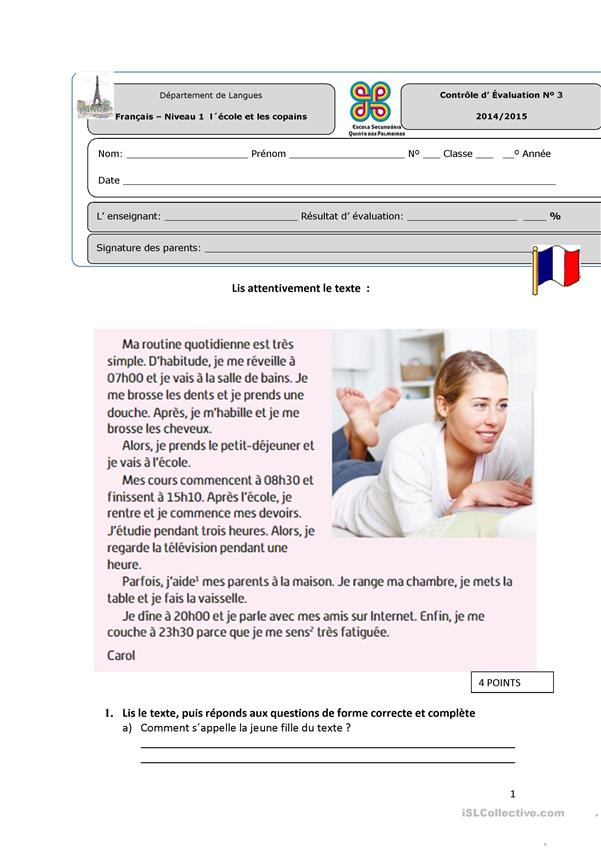 1/ aider : pomáhat     2/ se sentir fatiguée : být unavena1/ Qui écrit sur le blog ?2/ A quelle heure se lève-t-elle ?3/ De combien de temps a-t-elle besoin pour se préparer et arriver à l’école ?4/ Que fait-elle après l’école ?--5/ Combien de temps étudie-t-elle le soir ?6/ Est-ce qu’elle regarde longtemps la télévision ?7/ Qu’est-ce qu’elle aime faire le soir après le dîner ?8/ A quelle heure se couche-t-elle ? Ecrivez-le de manière informelle.Compréhension oraleDOCUMENT AUDIO Lisez les questions. Écoutez le document ROMIII_AUDIO_Examen2 puis répondez aux questions. Vous pouvez écouter le document 3 fois.Les clients ont-ils réservé ?Pour combien de personnes est la table ?Comment le serveur appelle la carte des plats ?Prennent-ils un apéritif ? Vrai / FauxLes clients commandent-ils une entrée ? Vrai / FauxQuel plat principal commande le client ?Quel plat principal commande la cliente ?-le saumon aux légumes              -le jambon aux légumes-le chapon aux légumes               -le poulet aux légumesQuelles boissons prennent-ils ?-le client prend ….-la cliente prend ….Prennent-ils un dessert ?DOCUMENT VIDEOLisez les questions. Écoutez le document ROMIII_VIDEO_Examen2 puis répondez aux questions. Vous pouvez écouter le document 3 fois.1/ Où sont les personnes ?2/ Quels légumes achète le premier client ?--3/ Combien de saucisson achète la cliente ?4/ Pourquoi achète-elle du saucisson ?5/ Combien de fromage de chèvre achète le client ?6/ Combien paie-t-il pour les fromages ?Production écriteDécrivez votre style de vêtements favori. Dites quels sont les vêtements que vous aimez porter, les couleurs, matières et accessoires que vous préférez. Expliquez pourquoi. (60 à 80 mots) Jméno a příjmení:UČO:Název, kód předmětu:ROM1BFR03 Francouzština IIIROM1BFR03 Francouzština IIIVyučující:Mgr. Katia Émilie V. Hayek, Ph.D.Mgr. Katia Émilie V. Hayek, Ph.D.Datum odevzdání:28.01.2021